Nombre: _____________________________________  Bloque: ________  Fecha: ____________________________________Spanish Basic – Chapter 1 TestStudy Guide1. Topics covered:Greetings and GoodbyesIntroductions (name, how you are, etc)Introducing someone else (friend/teacher/classmate)Saying where you are fromTelling the date and dayTelling timeGiving your phone numberUsing the verb ser correctly2. Study Guide Questions:Questions to study for speaking and writing. Use the blanks to fill what you would answer in Spanish.¿Cómo te llamas? ____________________________________________________________________________________¿De dónde eres? _____________________________________________________________________________________¿Cómo estás?/¿Qué tal? _______________________________________________________________________________¿Cuál es tu teléfono? _________________________________________________________________________________¿Qué día es hoy? ______________________________________________________________________________________¿Qué fecha es hoy? ____________________________________________________________________________________¿Qué hora es? _________________________________________________________________________________________¿Quién es tu mejor amigo(a)? _________________________________________________________________________¿Cuál es tu correo electrónico? _________________________________________________________________________¿Quién es el muchacho/la muchacha? ______________________________________________________________¿De dónde es el muchacho/la muchacha? __________________________________________________________3. Parts of the Test:Speaking Test: 25%For the speaking test you will be asked questions in Spanish and need to answer in complete sentences in Spanish. You will be graded on the speaking rubric.Writing Test: 25%For the writing test, you will need to respond in Spanish to a given prompt. You may be asked to write an essay, write a short story, write a letter, create a written conversation, or provide another similar type of written piece. You will be graded on the writing rubric. The topics will follow the chapter topics and will be similar to the speaking.Listening Test: 25%For the listening test, you will hear various styles of listening samples in Spanish related to the vocabulary and grammar from this unit. These samples can range from conversations, sentences, and monologues to matching information to a picture. Then you will have to answer comprehension questions about what you heard. These questions may be true or false statements, fill-in-the-blank statements, short answer questions, or multiple-choice questions. The listening sections will be similar to what we have practiced in class. Reading Test: 25%For the reading test, you will have to read various styles of reading samples in Spanish related to the vocabulary and grammar from this unit. These samples can range from written conversations, sentences, and paragraphs to short stories. Then you will have to answer comprehension questions about what you heard. These questions may be true or false statements, fill-in-the-blank statements, short answer questions, or multiple-choice questions. The reading sections will be similar to what we have practiced in class and/or to the readings found in the book and workbook.4. Grammar Review:Pronouns and Ser:Ser means to be. Use ser to identify a person or say where he or she is from. Use ser to describe what someone is like.Use the formal (Usted/Ud.):With an older personSomeone you do not know wellSomeone you need to show respect to.Use formal plural (ustedes/Uds.):When talking to more than one person – whether you know them or not.Used every country.Use the informal (tú):With a younger personSomeone you know wellFamily, friends, etc.Use informal plural (Vosotros):In Spain onlyTalking to a whole group you know or that is younger than you.Telling Time:When telling time from the hour to the half-hour, add the minutes to the current hour using “y”.When telling time from 30-past until the next hour, you must subtract from the next hour using “menos”. (Tell the number of minutes before the next hour)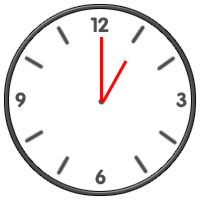 .Special Phrases:y cuarto = quarter pasty media = half pastmenos cuarto = quarter ofde la mañana/de la tarde/de la noche = in the morning/afternoon/night5. Vocabulary Review:Vocabulary List 1-1Vocabulary 1-2 List:Yo soyNosotros(as) somosTú eresVosotros(as) soisUsted esÉl/ella esUstedes sonEllos/ellas sonSection A - Asking someone’s name and saying yoursSection A - Asking someone’s name and saying yoursSection C - Introducing othersSection C - Introducing others¿Cómo se llama él (ella)?What’s his (her) name?Encantado(a)Pleased/Nice to meet you.¿Cómo se llama usted?What’s your name? (formal)Ésta es Rosa/la señora…This is Rosa/Mrs. …¿Cómo te llamas?What’s your name? (familiar)Éste es Juan/el señor…This is Juan/Mr. …Él (Ella) es…He (She) is…EstudianteStudent (male or female)Él (Ella) se llamaHis (Her) name is…IgualmenteLikewiseMe llamo…My name is…Mi mejor amigaMy best friend (female)¿Quién es…?Who is…?Mi mejor amigoMy best friend (male)Soy…I’m…Mi profesoraMy teacher (female)¿Y tú?And you? (familiar)Mi profesor    … de ciencias    … de españolMy teacher (male)    science…    Spanish…Section B - Asking and saying how you areSection B - Asking and saying how you areLa muchachaThe girlAdiósGoodbyeEl muchachoThe boyBuenas nochesGood evening, good nightMucho gustoPleased/Nice to meet youBuenas tardesGood afternoonUna compañera de claseA (female) classmateBuenos díasGood morningUn compañero de claseA (male) classmate¿Cómo está usted?How are you?Estoy bien, gracias.I’m fine, thanks.Section D - Saying where you and others are fromSection D - Saying where you and others are fromEstoy regular/mal.I’m all right/not so good.¿De dónde eres?Where are you from? (familiar)Hasta luegoSee you later¿De dónde es…?Where is …. From?Hasta mañanaSee you tomorrow¿De dónde es usted?Where are you from? (formal?Hasta prontoSee you soonEs de…He (She) is from…Hola, ¿cómo estás?Hi, how are you?SerTo beMás o menos.So-soSoy de…I’m from…Nos vemosSee you.YoI¿Qué tal?How’s it going?TúYou (familiar/informal)SeñorSir, Mr.ÉlHeSeñoraMa’am, Mrs.EllaSheSeñoritaMissUstedYou (formal)Tengo que irmeI have to go.NosotrosWe¿Y usted?And you? (formal)NosotrasWe (all female)Vosotros/VosotrasYou all (familiar) Spain onlyEllosTheyEllasThey (all female)UstedesYou allSection A – Exchanging phone numbers and numbers 0-31Section A – Exchanging phone numbers and numbers 0-31Section C – Giving the date and the daySection C – Giving the date and the day¿Cuál es el teléfono de…?What’s … telephone number?Es el primero (dos, tres) de…It’s the first (second, third) of...It’s the first (second, third) of...¿Cuál es tu teléfono?What’s your telephone number?Hoy es lunes.Today is Monday.Today is Monday.CeroZero¿Qué día es hoy?What day is today?What day is today?UnoOne¿Qué fecha es hoy?What’s today’s date?What’s today’s date?DosTwolunesMondayMondayTresThreemartesTuesdayTuesdayCuatroFourmiércolesWednesdayWednesdayCincoFivejuevesThursdayThursdaySeisSixviernesFridayFridaySieteSevensábadoSaturdaySaturdayOchoEightdomingoSundaySundayNueveNineSection D – Months of the year and seasonsSection D – Months of the year and seasonsSection D – Months of the year and seasonsDiezTeneneroJanuaryJanuaryOnceElevenfebreroFebruaryFebruaryDoceTwelvemarzoMarchMarchTreceThirteenabrilAprilAprilCatorceFourteenmayoMayMayQuinceFifteenjunioJuneJuneDieciséisSixteenjulioJulyJulyDiecisieteSeventeenagostoAugustAugustDieciochoEighteenseptiembreSeptemberSeptemberDiecinueveNineteenoctubreOctoberOctoberVeinteTwentynoviembreNovemberNovemberVeintiunoTwenty-onediciembreDecemberDecemberVeintidósTwenty-twoprimaveraSpringSpringVeintitrésTwenty-threeveranoSummerSummerVeinticuatroTwenty-fourotoñoFall/AutumnFall/AutumnVeinticincoTwenty-fiveinviernoWinterWinterVeintiséisTwenty-sixVeintisieteTwenty-sevenSection E – Giving email addressesSection E – Giving email addressesSection E – Giving email addressesVeintiochoTwenty-eight¿Cómo se escribe…?How do you spell...?How do you spell...?VeintinueveTwenty-nineSe escribe…It’s spelled...It’s spelled...TreintaThirty¿Cuál es el correo electrónico de __?What is _____’s email address?What is _____’s email address?Treinta y unoThirty-one¿Cuál es tu correo electrónico?What’s your email address?What’s your email address?Section B – Telling timeSection B – Telling timeEs…It’s…De la mañanaIn the morning, A.MDe la nocheAt night, P.M.De la tardeIn the afternoon, P.M.En puntoOn the dotEs la unaIt’s one o’clockMedianocheMidnightMediodíaMidday, noonMenos cuartoA quarter to¿Qué hora es?What time is it?Son las…It’s ... o’clock.Y cuartoA quarter pastY mediaHalf past